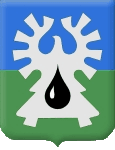 МУНИЦИПАЛЬНОЕ ОБРАЗОВАНИЕ ГОРОД УРАЙХАНТЫ-МАНСИЙСКИЙ АВТОНОМНЫЙ ОКРУГ - ЮГРАДУМА ГОРОДА УРАЙРЕШЕНИЕот 16 апреля 2020 года                                                                                 № 19Об отчетео деятельности Контрольно-счетной палаты города Урайза 2019 годЗаслушав отчет о деятельности Контрольно-счетной палаты города Урай за 2019 год, в соответствии с порядком и сроками предоставления, утверждения и опубликования отчетов органов местного самоуправления города Урай, определенных решением Думы города Урай от 27.10.2011 №82, Дума города Урай решила:1.	Утвердить отчет о деятельности Контрольно-счетной палаты города Урай за 2019 год согласно приложению.2.	Разместить утвержденный настоящим решением отчет на официальном сайте органов местного самоуправления города Урай в сети «Интернет», информацию об отчете опубликовать в газете «Знамя.Приложение к решению Думы города Урайот 16.04.2020  №19Отчето деятельности Контрольно-счетной палаты города Урай за 2019 год 1. Основные положенияНастоящий отчет о деятельности Контрольно-счетной палаты города Урай за 2019 год подготовлен в соответствии с требованиями статьи 19 Федерального закона от 07.02.2011 №6-ФЗ «Об общих принципах организации и деятельности контрольно-счетных органов субъектов Российской Федерации и муниципальных образований» (далее - Федеральный закон от 07.02.2011 № 6-ФЗ), статьи 20 Положения о Контрольно-счетной палате города Урай, утвержденного решением Думы города Урай от 15.03.2012 №19 (далее – Положение о Контрольно-счетной палате города Урай), Стандартом организации деятельности «Порядок подготовки отчета о работе Контрольно-счетной палаты города Урай», утвержденного приказом Контрольно-счетной палаты города Урай от 26.02.2020 №4.Контрольно-счетная палата города Урай (далее – КСП) является постоянно действующим органом внешнего муниципального финансового контроля, образована Думой города Урай и ей подотчетна. КСП – орган местного самоуправления города Урай, обладает организационной и функциональной независимостью и осуществляет свою деятельность самостоятельно.Деятельность КСП основывается на принципах законности, объективности, эффективности, независимости и гласности и осуществляется на основании плана деятельности, который формируется с учетом результатов контрольных и экспертно-аналитических мероприятий, а также на основании поручений Думы города, предложений и запросов губернатора Ханты-Мансийского автономного округа - Югры, главы города Урай.В соответствии с Положением о Контрольно-счетной палате города Урай КСП осуществляет широкий спектр полномочий, ключевыми из которых являются: контроль за исполнением бюджета муниципального образования;экспертиза проектов бюджета муниципального образования;внешняя проверка годового отчета об исполнении бюджета муниципального образования, в том числе проверка бюджетной отчетности главных администраторов бюджетных средств;организация и осуществление контроля за законностью, результативностью (эффективностью и экономностью) использования средств бюджета муниципального образования, а также средств, получаемых бюджетом муниципального образования из иных источников, предусмотренных законодательством Российской Федерации;контроль за соблюдением установленного порядка управления и распоряжения имуществом, находящимся в собственности муниципального образования, в том числе охраняемыми результатами интеллектуальной деятельности и средствами индивидуализации, принадлежащими муниципальному образованию;оценка эффективности предоставления налоговых и иных льгот, и преимуществ, бюджетных кредитов за счет средств бюджета муниципального образования, а также оценка законности предоставления муниципальных гарантий и поручительств или обеспечения исполнения обязательств другими способами по сделкам, совершаемым юридическими лицами и индивидуальными предпринимателями за счет средств бюджета муниципального образования и имущества, находящегося в собственности муниципального образования;финансово-экономическая экспертиза проектов муниципальных правовых актов (включая обоснованность финансово-экономических обоснований) в части, касающейся расходных обязательств муниципального образования, а также муниципальных программ;аудит в сфере закупок для обеспечения муниципальных нужд. 2. Основные итоги деятельностиКонтрольно-счетной палаты в 2019 годуВ целях выполнения установленных полномочий КСП осуществлялась контрольная, экспертно-аналитическая и иная деятельность, целями которой было содействие в обеспечении рациональности и эффективности процессов формирования и расходования бюджетных средств, управления и распоряжения имуществом, находящимся в муниципальной собственности, а так же предоставление достоверной и объективной информации в целом о законности и эффективности использования муниципальных финансовых и материальных ресурсов.В соответствии с планом деятельности КСП на 2019 год проведено 119 мероприятий, в том числе: 114 экспертно-аналитических и 5 контрольных. Основные показатели, характеризующие работу КСП в 2019 годуТаблицаОбъем проверенных и обследованных средств в отчетном периоде составил в общей сумме 7 470 845,1 тыс. рублей, в том числе стоимость муниципального имущества - 1 763 447,1 тыс. рублей.Контрольными мероприятиями охвачено 3 объекта, по результатам составлено 5 актов и подготовлено 5 отчетов. Контрольные и экспертно-аналитические мероприятия были проведены в 4 структурных подразделениях администрации города Урай, в 5 муниципальных учреждениях, кроме того, внешней проверкой годовой отчетности были охвачены 4 главных администратора средств бюджета города Урай. По результатам контрольных и экспертно-аналитических мероприятий установлены нарушения и недостатки на общую сумму 335 452,3 тыс. рублей, в том числе:нецелевое использование бюджетных средств в сумме 777,3 тыс. рублей;нарушения и недостатки при формировании и исполнении бюджета в сумме 129 660,6 тыс. рублей;неэффективное использование бюджетных средств в сумме 13 935,4 тыс. рублей; нарушения требований Федерального закона «О бухгалтерском учете» от 06.12.2011 №402-ФЗ, Инструкции о порядке составления и представления годовой, квартальной и месячной отчетности об исполнении бюджетов бюджетной системы Российской Федерации, утвержденной приказом Минфина России от 28.12.2010 №191н в сумме 190 031,2 тыс. рублей;нарушения Федерального закона от 05.04.2013 №44-ФЗ «О контрактной системе в сфере закупок товаров, работ, услуг для обеспечения государственных и муниципальных нужд» в сумме 872,8 тыс. рублей;нарушения в сфере управления и распоряжения муниципальным имуществом в сумме 175,0 тыс. рублей.Также установлены не имеющие суммового значения нарушения и недостатки, в количестве 56, а именно:требований к ведению бюджетного учета и отчетности;правовых актов ХМАО-Югры, регулирующих правила содержание и защиты домашних животных, Порядка отлова, содержания и регулирования численности безнадзорных животных;требований Порядка предоставления финансовой поддержки в форме субсидий субъектам малого и среднего предпринимательства, Приложение 1 к муниципальной программе «Развитие малого и среднего предпринимательства, потребительского рынка и сельскохозяйственных товаропроизводителей города Урай» на 2016 - 2020 годы»; требований нормативных правовых актов, определяющих предоставление и использование муниципального жилого фонда города Урай; требований Федерального закона от 05.04.2013 №44-ФЗ «О контрактной системе в сфере закупок товаров, работ, услуг для обеспечения государственных и муниципальных нужд»;требований муниципальных правовых актов города Урай, регламентирующих правоотношения при формировании и исполнении бюджета города Урай.В целях устранения выявленных нарушений и недостатков КСП в отчетном периоде предпринимались следующие меры:результаты контрольных и экспертно-аналитических мероприятий направлены главе города Урай, объектам контроля. В направленных материалах отражались, как результаты проведенных мероприятий, так и предложения по устранению выявленных нарушений и недостатков, предлагались меры, реализация которых могла бы позволить предотвратить нарушения в дальнейшем;по результатам проведенных контрольных мероприятий руководителям объектов контроля направлено 5 представлений для рассмотрения и принятия мер по устранению выявленных нарушений и недостатков, рекомендаций по привлечению к ответственности должностных лиц, виновных в допущенных нарушениях. По фактам выявленных нарушений и недостатков применены меры дисциплинарного взыскания к 1 должностному лицу муниципального казенного учреждения «Управление жилищно-коммунального хозяйства города Урай».Результаты контрольных и экспертно-аналитических мероприятий направлены председателю Думы города Урай. Всего количество направленных рекомендаций и предложений, подготовленных КСП, составило 67, в том числе по совершенствованию бюджетного процесса – 25. Учтено администрацией города Урай и объектами контроля – 35 или 52% от предложенных рекомендаций КСП.Устранено финансовых нарушений и недостатков в объеме 99 465,1 тыс. рублей или 30% от объема выявленных.3. Контрольная деятельностьОбъем проверенных средств в результате проведения контрольных мероприятий составил – 1 585 228,9 тыс. рублей, в том числе стоимость муниципального имущества – 1 564 378,1 тыс. рублей. Объем выявленных нарушений и недостатков составил в сумме 137 402,3 тыс. рублей.3.1. Проведена проверка законного, целевого и эффективного использования бюджетных средств, направленных в виде субсидий субъектам малого и среднего предпринимательства, получателей финансовой поддержки в 2016-2018 годах, в рамках подпрограммы 1 «Развитие малого и среднего предпринимательства» МП «Развитие малого и среднего предпринимательства, потребительского рынка и сельскохозяйственных товаропроизводителей города Урай» на 2016-2020 годыПроверяемый период 2016- 2018 годы.  Объект проверки: администрация города Урай (отдел содействия малому и среднему предпринимательству администрации города Урай, отдел по учету и отчетности администрации города Урай).Объем проверенных средств – 14 708,9 тыс. рублей.По результатам контрольного мероприятия оформлен акт от 29.03.2019 №1.В результате проверки выявлены следующие нарушения и недостатки:нецелевое использование бюджетных средств (п.1 ст.306.4 Бюджетного кодекса РФ) в общей сумме 373,4 тыс. рублей, выразившееся в предоставлении субсидии на компенсацию расходов, не предусмотренных Порядком предоставления финансовой поддержки в форме субсидий субъектам малого и среднего предпринимательства, Приложение 1 к муниципальной программе «Развитие малого и среднего предпринимательства, потребительского рынка и сельскохозяйственных товаропроизводителей города Урай» на 2016 - 2020 годы», утвержденной постановлением администрации города Урай от т 30.09.2015 №3205 (далее – Порядка предоставления субсидии);неэффективное использование бюджетных средств, выразившееся в расходовании бюджетных средств без достижения результата при предоставлении субсидии ИП Исламову М.М. в сумме 400,0 тыс. рублей (ИП Исламов не осуществлял деятельность после получения субсидии);в нарушение требований п.2.10.3 Порядка предоставления субсидии (2018 год) при расчете субсидии, представленной ООО «Центр «Лингвист», ИП  Аксененко С.В. из общей суммы расходов не исключены суммы затрат не подлежащих компенсации (коммунальные платежи, плата за земельный участок, аренда мебели) в объеме 185,9 тыс. рублей;в нарушение п. 4.7. Порядка предоставления субсидий (в редакции от 30.12.2016) пакет документов для получения субсидии представлен без сквозной нумерации страниц;в тексте Порядка предоставления субсидии выявлены отдельные формулировки и несогласованность между пунктами, указывающие на наличие в них признаков коррупциогенных факторов и не однозначного понимания установленных норм.Акт проверки подписан с пояснениями и замечаниями. По результатам рассмотрения пояснений и замечаний главе города Урай направлен аргументированный ответ, не меняющий результаты контрольного мероприятия. На основании  акта оформлен Отчет, который направлен председателю Думы города Урай, главе города Урай. Материалы проверки направлены в Прокуратуру города Урай.В соответствии со статьей 268.1 Бюджетного кодекса РФ председателю Комитета по финансам администрации города Урай направлено уведомление о применении мер принуждения по факту нецелевого использования бюджетных средств.В соответствии со статьей 16 Федерального закона от 07.02.2011 № 6-ФЗ по результатам контрольного мероприятия главе города Урай внесено представление от 25.04.2019 №1 для его рассмотрения и принятия мер по устранению выявленных нарушений и недостатков. 31.05.2019 администрация города Урай подала иск в Арбитражный суд ХМАО – Югры об оспаривании ненормативного акта органа местного самоуправления – контрольно-счетного органа муниципального образования (представление КСП, протокол урегулирования разногласий). Решением Арбитражного суда ХМАО – Югры от 01.10.2019 администрации города Урай в удовлетворении всех заявленных требований отказано. На Решение Арбитражного суда ХМАО – Югры администрация города Урай подала аппеляционную жалобу в восьмой арбитражный апелляционный суд города Омска, который постановил Решение Арбитражного суда ХМАО – Югры от 01.10.2019 оставить без изменения (Постановление от 06.02.2020 по Делу №А75-11583/2019).В результате рассмотрения представления КСП администрацией города Урай принято и исполнено три рекомендации из четырех по устранению выявленных нарушений и недостатков. 3.2. Проведена проверка законности предоставления и использования жилых помещений, предоставляемых: по договорам социального, коммерческого найма; специализированных жилых помещений, предоставленных работникам бюджетных учреждений на период трудовых отношений; формирование маневренного жилого фонда в рамках реализации МП «Улучшение жилищных условий граждан, проживающих на территории муниципального образования город Урай» на 2016-2018 годыПроверяемый период: с 01.01.2018 по 31.12.2018.Объект проверки: администрация города Урай (комитет по управлению муниципальным имуществом администрации города Урай, отдел по учету и отчетности администрации города Урай, управление по учету и распределению муниципального жилого фонда администрации города Урай).Стоимость проверенного имущества – 1 564 378,1 тыс. рублей.По результатам контрольного мероприятия оформлен акт от 27.09.2019 №2.В результате проверки выявлены следующие нарушения и недостатки: в нарушение требований, установленных пунктом 3.9 приложения к постановлению администрации города Урай от 30.09.2015 №3211 «Об утверждении муниципальной программы «Улучшение жилищных условий граждан, проживающих на территории муниципального образования город Урай» на 2016-2018 годы», порядок реализации мероприятий по переселению граждан из жилых помещений, признанных непригодными для проживания, администрацией города Урай не разработан;отсутствие порядка учета муниципального имущества, предусмотренного требованиями абзаца 2 пункта 3 статьи 1 «Порядка управления и распоряжения имуществом, находящимся в муниципальной собственности города Урай», утвержденного решением Думы города Урай от 25.06.2009 №56;в приложении 1 к постановлению администрации города Урай от 29.12.2017 №3948 «Об установлении размера платы за пользование жилым помещением для нанимателей жилых помещений по договорам найма жилых помещений муниципального жилищного фонда города Урай на 2018 год» не конкретизировано за какой период месяц или год устанавливается размер платы за пользование жилым помещением;Порядок определения размера ежемесячной платы за пользование жилым помещением (платы за наем) для нанимателей по договорам найма муниципального жилищного фонда коммерческого использования города Урай, утвержденный постановлением администрации города Урай от 09.12.2014 №4329 содержит следующие недостатки: 1) не определен орган, а также нормативный акт, устанавливающий величину и категорию прожиточного минимума;2) не определен документ, согласно которого поступает информация о доходе за три месяца, предшествующих месяцу подачи заявления, поскольку справка с места работы о среднемесячном доходе может не содержать необходимой для расчета информации;3) метод расчета дохода, приходящегося на одного члена семьи не соответствует п.п. «е» п. 2.3 Порядка управления и распоряжения муниципальным жилищным фондом коммерческого использования города Урай», приложение к решению Думы города Урай от 29.05.2008 №54 и при фактическом расчете ведет к искажению суммы среднемесячного дохода, в том случае, если доход имеется менее, чем за три месяца;ни в одном из документов: договорах коммерческого найма муниципальных жилых помещений; Порядке управления фондом коммерческого использования; Порядке определения платы за жилые помещения коммерческого использования, не определены положения обязывающие нанимателя и членов его семьи сообщать наймодателю об изменении доходов;в нарушение требований пункта 4.5 «Положения об учетной политике для целей бюджетного и налогового учета администрации города Урай», утвержденного распоряжением администрации города Урай от 25.12.2014 №739-р, а также в нарушение пункта 5, пункта 4 постановлений администрации города Урай от 30.12.2014 №4716, от 30.04.2015 №1128 «О внесении изменений в сведения реестра муниципального имущества и баланса муниципальной казны» соответственно, две квартиры (социальный наем и служебное жилье) учтены в реестре муниципальной собственности (без стоимости), и не учтены в бухгалтерском учете (данное нарушение устранено в ходе проверки);в нарушение требований пункта 6 Порядка ведения органами местного самоуправления реестров муниципального имущества, утвержденного приказом Минэкономразвития РФ от 30.08.2011 №424 администрацией города Урай не соблюдены требования по исключению из реестра муниципального имущества по состоянию на 01.01.2019 объектов имущества, по которым произошли изменения, прекращения права муниципального образования на имущество, в результате его фактической ликвидации (выбытия) как объекта учета, в результате сноса дома, где располагались жилые помещения;в нарушение требований статьи 11 Федерального закона от 06.12.2011 №402-ФЗ «О бухгалтерском учете» имеется искажение данных в виде количественных и суммовых показателей по бюджетному и реестровому учету по состоянию на 01.01.2019 на общую сумму 136 245,9 тыс. рублей;в нарушение требований пунктов 1.4, 1.5 Положения о порядке предоставления специализированных жилых помещений из муниципального жилищного фонда города Урай», утвержденного постановлением главы города Урай от 29.05.2008 №1644, администрацией города Урай допущено использование муниципальных жилых помещений по договорам найма специализированного (служебного) жилья с гражданами, не являющимися работники органов местного самоуправления или муниципальных учреждений, с которым гражданин состоит в трудовых отношениях;в нарушение требований подпункта «а» пункта 3.3. Положения о порядке предоставления специализированных жилых помещений из муниципального жилищного фонда города Урай, утвержденного постановлением главы города Урай от 29.05.2008 №1644, в пакетах документов, представленных на проверку, отсутствуют документы, подтверждающие необходимость предоставления жилых помещений маневренного фонда (непригодность жилого помещения, пожар);в нарушение требований пункта 2.2.6 Положения об управлении по учету и распределению муниципального жилого фонда администрации города Урай, приложение 1 к распоряжению администрации города Урай от 15.02.2011 №126-р Управлением не в полном объеме осуществлялся контроль за своевременным поступлением денежных средств по договорам найма жилых помещений муниципального жилого фонда, в результате чего недополученные доходы бюджета составили 13,3 тыс. рублей; в нарушение требований подпункта е) пункта 2.3 Порядка управления и распоряжения муниципальным жилищным фондом коммерческого использования города Урай», приложение к решению Думы города Урай от 29.05.2008 №54, Порядка определения размера ежемесячной платы за пользование жилым помещением (платы за наем) для нанимателей по договорам найма муниципального жилищного фонда коммерческого использования города Урай», утвержденного постановлением администрации города Урай от 09.12.2014 №432 в договорах незаконно определена плата за пользование жилым помещением, в результате чего недополученные доходы бюджета за 2018 год составили 8,8 тыс. рублей.Акт проверки подписан с пояснениями и замечаниями. По результатам рассмотрения пояснений и замечаний главе города Урай направлен аргументированный ответ, не меняющий результаты контрольного мероприятия. На основании акта оформлен Отчет, который направлен председателю Думы города Урай, главе города Урай. Материалы контрольного мероприятия направлены в Прокуратуру города Урай.В соответствии со статьей 16 Федерального закона от 07.02.2011 № 6-ФЗ по результатам контрольного мероприятия главе города Урай внесено представление от 16.10.2019 №2 для его рассмотрения и принятия мер по устранению выявленных нарушений и недостатков. В результате рассмотрения представления КСП администрацией города Урай принято и исполнено шесть рекомендаций из восьми по устранению выявленных нарушений и недостатков. Представление остается на контроле в КСП. 3.3. По поручению Думы города Урай проведена проверка законности выделения администрацией города Урай в 2019 году средств АО «Агроника» из резервного фонда администрации города Урай Объект проверки: администрация города Урай (отдел содействия малому и среднему предпринимательству администрации города Урай, отдел по учету и отчетности администрации города Урай).Проверяемый период: с 01.01.2019 по 31.07.2019.Объем проверенных средств – 1 602,7 тыс. рублей.По результатам контрольного мероприятия оформлен акт от 08.10.2019 №3. В результате проверки установлено, что выделение администрацией города Урай средств АО «Агроника» из резервного фонда администрации города Урай произведено в соответствии с Положением «О резервном фонде администрации города Урай», утвержденного постановлением главы города Урай от 23.06.2008 №1974. Подтверждающие факт оплаты документы (платежные поручения АО «Агроника) за ветеринарные и биологические препараты, поставляемые ООО «ВетИнко» имеют нарушения Положения Банка России от 19.06.2012 №383-П «О правилах осуществления перевода денежных средств», в части неправильного указания назначение платежа.По результатам контрольного мероприятия КСП рекомендовано главе города Урай:обеспечить строгий контроль за представлением органами администрации города в Комитет по финансам администрации города Урай документов с обоснованием размера испрашиваемых средств, объективных оснований непредвиденности расходов, а также в случае необходимости - заключения комиссии, экспертов и т.д.средства резервного фонда направлять на финансовое обеспечение проведения аварийно-восстановительных работ и иных мероприятий, связанных с ликвидацией последствий стихийных бедствий и других чрезвычайных ситуаций. На основании акта оформлен Отчет, который направлен председателю Думы города Урай, главе города Урай. Материалы проверки направлены в Прокуратуру города Урай.3.4. Проверка законного, целевого и эффективного использования бюджетных средств, направленных на мероприятия по землеустройству, подготовке и предоставлению земельных участков в рамках реализации муниципальной программы «Обеспечение градостроительной деятельности на территории города Урай» на 2018-2030 годы за 2018 годОбъектами контрольного мероприятия являлись муниципальное казенное учреждение «Управление капитального строительства города Урай» (далее – МКУ «УКС г. Урай); муниципальное казенное учреждение «Управление градостроительства, землепользования и природопользования города Урай» (далее - МКУ «УГЗиП г. Урай»).Проверяемый период: с 01.01.2018 по 31.07.2018.Объем проверенных средств: 4 539,2 тыс. рублей.В результате проверки выявлены следующие нарушения и недостатки:в нарушение постановления администрации города Урай от 28.03.2018 №675 «О распоряжении муниципальным имуществом» (с изменениями от 13.09.2018 №2378) Здание коррекционной школы и земельный участок под ним изъято и передано с нарушением срока;нарушения требований статьей 9 Федерального закона №402-ФЗ «О бухгалтерском учете», пункта 68 Федерального стандарта бухгалтерского учета для организаций государственного сектора «Запасы», утвержденного Приказом Министерства финансов Российской Федерации от 31.12.2016 №256н, в части не своевременного отражения в бухгалтерском учете МКУ «УКС г. Урай» фактов хозяйственной жизни учреждения; подрядной организацией ООО «Урай-Инвест» произведена передача ограждения металлического на сумму 175,0 тыс. рублей третьим лицам (МБОУ СОШ №5, АО «Агроника»), что не было предусмотрено муниципальным контрактом от 06.11.2018 №367 и имеет признаки незаконного использования муниципального имущества;нарушение требований пункта 7.2 приложения 1 к постановлению администрации города Урай от 26.04.2017 №1085 «О муниципальных программах муниципального образования городской округ город Урай».По результатам контрольного мероприятия оформлены акты №4 от 07.11.2019 и №5 от 08.11.2019, которые направлены руководителям объектов контроля для ознакомления и подписания.Акты проверки подписаны с пояснениями и замечаниями. По результатам рассмотрения пояснений и замечаний к акту объектам контроля направлен аргументированный ответ, не меняющий результаты контрольного мероприятия. На основании актов оформлен Отчет, который направлен председателю Думы города Урай, главе города Урай. Материалы контрольного мероприятия направлены в Прокуратуру города Урай.В соответствии со статьей 16 Федерального закона от 07.02.2011 № 6-ФЗ по результатам контрольного мероприятия для рассмотрения и принятия мер по устранению выявленных нарушений и недостатков руководителям объектов контроля внесены представления.В результате рассмотрения представлений КСП объектами контроля - МКУ «УГЗиП г. Урай» и МКУ «УКС г.Урай» все рекомендации приняты к исполнению.4. Экспертно-аналитическая деятельностьОбъем обследованных средств при проведении экспертно-аналитических мероприятий составил 5 885 616,2 тыс. рублей, в том числе стоимость муниципального имущества – 199 069,0 тыс. рублей.Объем выявленных нарушений и недостатков составил в сумме 198 050,0 тыс. рублей.В 2019 году проведено два мероприятия по аудиту в сфере закупок, целью которого является анализ и оценка результативности закупок, достижения целей осуществления закупок, определенных в соответствии со статьей 13 Федерального закона от 05.04.2013 №44-ФЗ «О контрактной системе в сфере закупок товаров, работ, услуг для обеспечения государственных и муниципальных нужд».4.1. Аудит закупок в муниципальном бюджетном дошкольном образовательном учреждение «Детский сад №12»Проверяемый период: с 01.01.2018 по 31.12.2018.В результате аудита в сфере закупок выявлены нарушения:в нарушение требований части 2 статьи 21 Федерального закона от 05.04.2013 №44-ФЗ «О контрактной системе в сфере закупок товаров, работ, услуг для обеспечения государственных и муниципальных нужд» план-график содержит сведения о планируемых платежах не соответствующих сведениям об объеме финансового обеспечения на 2018 финансовый год, указанным в плане закупок на 2018 год;в нарушение Порядка Ведомственного контроля в ходе аудита в сфере закупок установлены случаи отсутствия виз согласования на заявках Заказчика главным распорядителем бюджетных средств «Управлением образования и молодежной политики администрации города Урай» по 5-ти заключенным договорам на общую сумму 872,8 тыс. рублей;в нарушение части 3 статьи 103 Федерального закона от 05.04.2013 №44-ФЗ «О контрактной системе в сфере закупок товаров, работ, услуг для обеспечения государственных и муниципальных нужд» Заказчиком несвоевременно направлялись сведения об исполнении гражданско-правовых договоров в реестр контрактов;в нарушение законодательства Российской Федерации о закупках, Заказчиком направлена в реестр контрактов недостоверная информация о дате списания денежных средств со счета плательщика;в нарушение части 2 статьи 103 Федерального закона от 05.04.2013 №44-ФЗ «О контрактной системе в сфере закупок товаров, работ, услуг для обеспечения государственных и муниципальных нужд», пункта 2 Правил ведения реестра контрактов Заказчиком не направлена информация в реестр контрактов о начислении неустоек (штрафов, пеней) в связи с ненадлежащим исполнением обязательств, предусмотренных гражданско-правовыми договорами; в нарушение пункта 3 Постановления Правительства Российской Федерации от 28.11.2013 №1093 «О Порядке подготовки и размещения в единой информационной системе в сфере закупок отчета об исполнении государственного (муниципального) контракта и (или) о результатах отдельного этапа его исполнения» Заказчиком несвоевременно опубликован в ЕИС Отчет об исполнении этапа гражданско-правового договора от 19.12.2017 №02/18.По результатам мероприятия оформлено заключение, где даны рекомендации:Провести анализ нарушений и замечаний, выявленных в результате проведения аудита в сфере закупок и принять меры по их недопущению.Обеспечить контроль за своевременностью и полнотой утверждения, размещения необходимой информации и документов в Единой информационной системе, а также в реестре контрактов.С целью повышения качества планирования расходов на закупки, максимально эффективно планировать закупки на этапе первоначального утверждения плана-графика и плана закупок.С целью обеспечения эффективности расходов, а также конкуренции - использовать право предварительного информирования потенциальных участников осуществления закупок.С целью эффективного использования бюджетных средств при планировании и осуществлении закупок увеличить объем конкурентных способов определения поставщиков (подрядчиков, исполнителей).Рассмотреть вопрос о привлечении к дисциплинарной ответственности должностных лиц, по вине которых допущены нарушения законодательства Российской Федерации о контрактной системе в сфере закупок.Управлению образования и молодежной политики администрации города Урай усилить ведомственный контроль за подведомственными учреждениями с целью повышение эффективности осуществления закупок товаров, работ, услуг и использования средств бюджета города Урай.Результаты аудита в сфере закупок направлены председателю Думы города Урай, главе города Урай, в Прокуратуру города Урай, в Службу контроля Ханты-Мансийского автономного округа – Югры для рассмотрения вопроса о возбуждении административного производства в отношении фактов, содержащих признаки административных правонарушений.4.2. Аудит закупок в муниципальном бюджетном дошкольном образовательном учреждении «Детский сад №6 «Дюймовочка» Проверяемый период: с 01.01.2018 по 31.12.2018.По результатам мероприятия оформлено заключение, которое направлено председателю Думы города Урай, главе города Урай, в Прокуратуру города Урай.По результатам аудита в сфере закупок не установлено нарушений требований законодательства Российской Федерации о контрактной системе, при этом КСП посчитала возможным направить рекомендации объекту аудита, в части обеспечения эффективности расходов.4.3. Проведена экспертиза проекта решения Думы города Урай «О бюджете городского округа город Урай на 2020 год и на плановый период 2021 и 2022 годов» (далее – Проект решения о бюджете)По результатам экспертизы Проекта решения о бюджете подготовлено 2 заключения. В заключении КСП депутатам Думы города Урай представлена общая характеристика проекта решения о бюджете; оценка соответствия внесенного проекта решения о бюджете сведениям и документам, являющимися основанием составления проекта бюджета; оценка соответствия текстовой части и структуры проекта решения о бюджете требованиям бюджетного законодательства; оценка достоверности и полноты отражения доходов в доходной части бюджета; оценка запланированных бюджетных ассигнований на реализацию мероприятий муниципальных программ и оценка достаточности прогнозируемых объемов бюджетных ассигнований на очередной финансовый год, правомерность и обоснованность формирования расходов.В результате экспертизы установлены нарушения и недостатки:в нарушение статьи 184.1 Бюджетного кодекса РФ представленным Проектом решения о бюджете в частях 2,4 статьи 1 предлагается установить предельный объем муниципального долга города Урай; в нарушение подпункта 10 пункта 2.2 статьи 2 Порядка формирования и использования муниципального дорожного фонда в состав дорожного фонда не вошла окружная субсидия на строительство, модернизацию, ремонт и содержание автомобильных дорог общего пользования, в том числе дорог в поселениях (за исключением автомобильных дорог федерального значения); несоблюдение требований Методики прогнозирования доходов, в части расчетов показателей по отдельным видам неналоговым доходам;несоблюдение требований Положения о приватизации муниципального имущества, в части срока утверждения Плана приватизации на 2020-2022 годы;Проектом решения о бюджете предусмотрены расходы за счет средств местного бюджета не отнесенные Конституцией Российской Федерации, федеральными законами, законами субъектов Российской Федерации к полномочиям органов местного самоуправления на сумму 93 858,0 тыс. рублей;в нарушение части 2 статьи 34 Федерального закона от 08.11.2007 №257-ФЗ формирование расходов местного бюджета на 2020 год и плановый период на содержание автомобильных дорог местного значения осуществлялось на основании предварительных локальных сметных расчетах.По результатам экспертизы администрации города Урай направлены  рекомендации (предложения):1.	Текстовую часть решения о бюджете привести в соответствие с требованиями статьи 184.1 Бюджетного кодекса РФ, в части установления предельного объема муниципального долга города Урай на 2020 год и плановый период 2021 – 2022 годов.2.	В соответствии с подпунктом 10 пункта 2.2 статьи 2 Порядка формирования и использования муниципального дорожного фонда включить в состав дорожного фонда окружную субсидию на строительство, модернизацию, ремонт и содержание автомобильных дорог общего пользования, в том числе дорог в поселениях (за исключением автомобильных дорог федерального значения). 3.	Расчет прогнозных показателей по неналоговым доходам производить в соответствии с Методикой прогнозирования доходов.4.	С целью организации качественного планирования доходов от продажи земельных участков необходимо внести изменения в Методику прогнозирования доходов.5. 	План приватизации муниципального имущества города Урай утверждать, в соответствии с требованиями пункта 2.10 Положения о приватизации муниципального имущества, в срок до 01 мая года, предшествующего планируемому периоду.6.	Формирование ассигнований бюджета городского округа город Урай на 2020 год и на плановый период 2021 и 2022 годов на содержание автомобильных дорог осуществлять в соответствии с утвержденными постановлением администрации города Урай от 22.02.2017 №402 Правилами расчета размера ассигнований местного бюджета на капитальный ремонт, ремонт и содержание автомобильных дорог местного значения города Урай.7. Проработать вопрос по сокращению (исключению) расходов, не отнесенных Конституцией Российской Федерации, федеральными законами, законами субъектов Российской Федерации к полномочиям органов местного самоуправления за счет средств местного бюджета.8. Рассмотреть возможность обеспечения потребности по содержанию имущества образовательных учреждений на 2020 год в размере 171 540,8 тыс. рублей.Предусмотреть обеспечение в полном объеме гарантий и компенсаций, установленных действующим законодательством для работников муниципальных учреждений и их иждивенцев, имеющих право на частичную компенсацию стоимости оздоровительной или санаторно-курортной путевки, а также право на проезд к месту использования отпуска и обратно.Часть нарушений и недостатков устранена администрацией города Урай в ходе рассмотрения Проекта решения о бюджете депутатами Думы города Урай.4.4. Проведена экспертиза проектов муниципальных правовых актов, регулирующих бюджетные правоотношения (Проекты решений Думы города Урай). По результатам экспертизы подготовлено 12 заключений, из них на один проект отрицательное заключение КСП (проект отклонен), два проекта с рекомендациями и замечаниями КСП. 4.5. Проведена экспертиза проектов постановлений администрации города Урай «О выделении средств из резервного фонда». По результатам экспертизы подготовлено 9 заключений, из них на один проект отрицательное заключение КСП (проект отклонен), два проекта с рекомендациями и замечаниями КСП. 4.6. Проведена экспертиза проектов решений Думы города Урай «О внесении изменений в бюджет городского округа город Урай и проектов о предложениях о внесении изменений в муниципальные программы.По результатам экспертизы подготовлено 12 заключений, из них один проект с замечаниями КСП. 4.7. Проведена экспертиза муниципальных программ города Урай, по результатам которой подготовлено 63 заключения.При проведении финансово-экономической экспертизы муниципальных программ КСП отклонила два проекта постановления администрации города Урай «О внесении изменений в муниципальную программу «Культура города Урай» на 2017-2021 годы», «О внесении изменений в муниципальную программу «Развитие малого и среднего предпринимательства, потребительского рынка и сельскохозяйственных товаропроизводителей города Урай» на 2016-2020 годы.В результате проведения экспертиз муниципальных правовых актов города Урай предотвращено нарушений на сумму 20 396,1 тыс. рублей.4.8. По поручению комиссии по экономике, бюджету, налогам и муниципальной собственности Думы города Урай проведено экспертно-аналитическое мероприятие «Анализ возможности формирования амортизационного фонда в муниципальных бюджетных образовательных учреждениях» Целью экспертно-аналитического мероприятия было определение возможности формирования амортизационного фонда в муниципальных бюджетных образовательных учреждениях.Объектами экспертно-аналитического мероприятия являлись муниципальные бюджетные образовательные учреждения города Урай.В результате проведенного обследования установлено, что формирование амортизационного фонда в МБОУ возможно при наличии достаточного объема оказываемых услуг и постоянного приобретения основных средств за счет средств от предпринимательской деятельности с определенным сроком полезного использования и стоимостью, при этом необходимо учитывать экономическую целесообразность формирования таких фондов, так как в бюджетных учреждениях объем амортизационных начислений, который относится на себестоимость услуг и автоматически закладывается в стоимость продукции и в дальнейшем реализуется в полученной выручке, незначителен.По результатам мероприятия оформлено заключение, которое направлено председателю Думы города Урай, главе города Урай.4.9. Обследование отчета «О рациональном использовании муниципального имущества за 2018 год»В результате обследования отчета «О рациональном использовании муниципального имущества» установлено:снижение поступлений в городской бюджет доходов от использования имущества, которое сложилось в основном по объективным причинам, при этом  положительным является исполнение планового показателя по доходам в размере 103%; наличие просроченной задолженности по платежам от использования муниципального имущества, что оказывает негативное влияние на уровень объема доходной части бюджета и является отрицательным фактором рационального и эффективного использования муниципального имущества, однако уменьшение ее объема можно считать положительной оценкой в деятельности Комитета по управлению муниципальным имуществом администрации город Урай в отчетном периоде;рекомендации КСП по заключению о результатах обследования отчета «О рациональном использовании муниципального имущества за 2017 год» выполнены в полном объеме.По результатам обследования отчета «О рациональном использовании муниципального имущества за 2018 год» подготовлено заключение, которое направлено председателю Думы города Урай, главе города Урай.4.10. Проведено экспертно-аналитическое мероприятие «Анализ использования средств, выделенных на проведение мероприятий по предупреждению и ликвидации болезней животных, их лечению, защите населения от болезней, общих для человека и животных за 2018 год»Мероприятие проводилось в рамках параллельного экспертно-аналитического мероприятия со Счетной палатой ХМАО-Югры.Целью экспертно-аналитического мероприятия являлось определение финансового обеспечения расходов на осуществление переданного органам местного самоуправления муниципального образования отдельного государственного полномочия ХМАО – Югры по проведению мероприятий по предупреждению и ликвидации болезней животных, их лечению, защите населения от болезней, общих для человека и животных, а также их законного и эффективного расходования.Объектом экспертно-аналитического мероприятия являлось муниципальное казенное учреждение «Управление жилищно-коммунального хозяйства города Урай» (далее – МКУ «УЖКХ»).В результате проведенного обследования установлены нарушения и недостатки:в нарушение ст. 4 Закона ХМАО – Югры от 05.04.2013 №29-оз «О наделении органов местного самоуправления муниципальных образований Ханты-Мансийского автономного округа – Югры отдельным государственным полномочием Ханты-Мансийского автономного округа – Югры по проведению мероприятий по предупреждению и ликвидации болезней животных, их лечению, защите населения от болезней, общих для человека и животных» субвенция на реализацию отдельного государственного полномочия, выделана в объеме не обеспечивающем его реализацию;финансовое обеспечение дополнительных расходов, возникших в связи с исполнением переданных полномочий, за счет собственных доходов местного бюджета, возможно только с учетом ограничений, установленных статьей 136 БК РФ, в нарушение указанных норм незаконно запланированы и исполнены расходные обязательства за счет средств местного бюджета не отнесенные Конституцией Российской Федерации, федеральными законами, законами субъектов Российской Федерации к полномочиям органов местного самоуправления на сумму 1 236,4 тыс. рублей;в нарушение п.6 ст. 7.1 Закона ХМАО – Югры от 25.12.2000 №134-оз «О содержании и защите домашних животных на территории Ханты-Мансийского автономного округа – Югры» 381 головы отпущены после осмотра и вакцинации, вместо поступления в соответствии с гражданским законодательством в муниципальную собственность;в нарушение п. 12 Порядка отлова, содержания и регулирования численности безнадзорных и бродячих домашних животных на территории ХМАО – Югры, утвержденного постановлением правительства ХМАО – Югры от 23.07.2001 №366-п, содержания и регулирования численности безнадзорных и бродячих домашних животных передержка животных осуществлялась не более 10 дней, вместо законодательно установленных шести месяцев;в нарушение п.13 Порядка отлова, содержания и регулирования численности безнадзорных и бродячих домашних животных на территории ХМАО – Югры, утвержденного постановлением правительства ХМАО – Югры от 23.07.2001 №366-п, содержания и регулирования численности безнадзорных и бродячих домашних животных, МКУ «УЖКХ» не производилось возмещение необходимых расходов, связанных с отловом и содержанием животных с владельцев, в результате чего недополученные доходы бюджета составили 0,8 тыс. рублей;искажение отчетности о проведенных мероприятиях по предупреждению и ликвидации болезней животных, их лечению, защите населения от болезней общих для человека и животных.По результатам мероприятия оформлено заключение, которое направлено в Счетную палату ХМАО – Югры, председателю Думы города Урай, главе города Урай, МКУ «УЖКХ», в Прокуратуру города Урай. Рекомендации, предложенные в заключении КСП, рассмотрены и учтены администрацией города Урай, МКУ «УЖКХ», к ведущему инженеру производственно-технического отдела применено дисциплинарное взыскание в виде замечания. 4.11. По предложению депутатов Думы города Урай проведено экспертно-аналитическое мероприятие «Анализ использования бюджетных средств, в части формирования бюджетных ассигнований на оплату труда органов местного самоуправления, в том числе на предмет увеличения штатной численности работников органов местного самоуправления, за 2017-2018 годы»Объектами экспертно-аналитического мероприятия являлись Дума города Урай, Контрольно-счетная палата города Урай, администрация города Урай.Исследуемый период: 2017-2018 годы.Целью проведения экспертно-аналитического мероприятия являлся анализ штатной численности, формирования и исполнение бюджетных ассигнований на оплату труда органов местного самоуправления.В результате проведенного обследования установлено следующее.В целом за период 2017-2018 годов увеличения штатной численности органов местного самоуправления не установлено. Уровень укомплектованности за период 2017-2018 годы по органам местного самоуправления снизился на 2,2%. Доля должностей муниципальной службы, учреждаемых для выполнения функции «руководитель» увеличилась на 1%, удельный вес должностей муниципальной службы, учреждаемых для выполнения функции «специалисты» уменьшился на 1%. В целом по всем органам местного самоуправления доля должностей муниципальной службы, учреждаемых для выполнения функции «руководитель» составила 34%.Для справки: Средняя доля должностей муниципальной службы, учреждаемых для выполнения функции «руководитель», в Ханты-Мансийском автономном округе - Югре составляет 38,3%.Фактическое исполнение расходов на содержание органов местного самоуправления в обследованном периоде не превысило доведенное значение норматива формирования расходов, при этом установлена динамика снижения расходов на содержание органов местного самоуправления на 8 069,0 тыс. рублей или 2,7 % к уровню 2017 года при росте норматива на формирование расходов на 12 738,4 тыс. рублей или на 4,2%.Установлены замечания и недостатки, выразившиеся в следующем. Содержание структуры администрации, утвержденной Решением Думы города от 27.09.2012 №93 «О структуре администрации города Урай» (с изменениями от 24.11.2017 №80), на основании которой формируется штатное расписание, не отражает всех ее подразделений и их взаимосвязи рекомендуемых «Методическими рекомендациями по формированию штатной численности муниципальных служащих».В штатное расписание администрации, распоряжением от 10.04.2017 №150-р  введена ставка «Помощник главы города» не в соответствии со структурой, утвержденной Решением Думы города 27.09.2012 №93 «О структуре администрации города Урай».При формировании структурных подразделений администрации не использовались рекомендуемые соотношения количества штатных единиц для отделов,  управлений.  В нарушение п.7 постановления Правительства Ханты-Мансийского автономного округа – Югры 6 августа 2010 года № 191-п «О нормативах формирования расходов на содержание органов местного самоуправления Ханты-Мансийского автономного округа – Югры» по администрации города численность  работников, занимающих должности, не являющиеся должностями муниципальной службы, превышает установленный предельный объем на 10,6 штатных единиц.По результатам мероприятия оформлено заключение, которое направлено председателю Думы города Урай, главе города Урай.Рекомендации, предложенные в заключении КСП, рассмотрены  администрацией города Урай, в КСП направлен ответ по результатам рассмотрения данного заключения.По заданию Прокуратуры города Урай проведены следующие экспертно-аналитические мероприятия.4.12. «Анализ расходования бюджетных средств на содержание городских дорог, объектов благоустройства города» Целью экспертно-аналитического мероприятия являлся анализ расходования бюджетных средств, выявление возможных нарушений при расходовании средств бюджета города Урай, выделенных на содержание городских дорог, объектов благоустройства города Урай. Объектом экспертно-аналитического мероприятия являлось МКУ «УЖКХ».Исследуемый период – 2018 год, с 01.01.2019-30.04.2019.В результате проведенного обследования установлено следующее.Оплата услуг, предусмотренных контрактами производится ежемесячно, за фактически оказанные исполнителями услуги, при наличии подписанных сторонами актов оказанных услуг, актов выполненных работ по форме КС-2, справок о стоимости выполненных работ и затрат по форме КС-3 на основании предоставленных исполнителями счетов - фактур. Объем выполненных и оплаченных работ по содержанию дорожного хозяйства и объектов благоустройства соответствует данным локальных сметных расчетов и актам выполненных работ по форме КС-2, отклонений в проверяемом периоде не установлено. Согласно актам выполненных работ по содержанию автомобильных дорог жилой зоны города Урай за период с 01.01.2019 по 15.04.2019 работы по уборке и вывозу снега выполнены в объеме, предусмотренном на весь зимний период.Анализ достаточности бюджетных ассигнований на содержание автомобильных дорог общего пользования местного значения городского округа город Урай показал, что объем средств, доведенный до МКУ «УЖКХ» в 2019 году, значительно ниже на 34 357,5 тыс. рублей нормативно установленного постановлением администрации города Урай от 22.02.2017 №402 «О нормативах финансовых затрат на капитальный ремонт, ремонт и содержание автомобильных дорог местного значения города Урай и правилах расчета размера ассигнований местного бюджета на указанные цели».По результатам мероприятия оформлено заключение, которое направлено председателю Думы города Урай, главе города Урай, руководителю МКУ «УЖКХ», в Прокуратуру города Урай. Рекомендации, предложенные в заключении КСП, рассмотрены МКУ «УЖКХ», администрацией города Урай, в КСП направлен ответ по результатам рассмотрения данного заключения.Замечание в части несоблюдения норматива на содержание автомобильных дорог общего пользования местного значения городского округа город Урай частично устранено, а именно: в бюджете города Урай на 2020 год утвержден объем средств, превышающий объем бюджетных ассигнований выделенных в 2019 году на 8 327,0 тыс. рублей.4.13. «Законность расходования бюджетных средств, в рамках реализации  национальных проектов»Целью экспертно-аналитического мероприятия являлся анализ исполнение расходов городского бюджета в рамках муниципальных программ на реализацию региональных проектов, направленных на достижение результатов национальных проектов и определение законного (правомерного), расходования бюджетных средств, направленных на указанные цели.Объектами экспертно-аналитического мероприятия являлись администрация города Урай, муниципальное казенное учреждение «Управление капитального строительства города Урай» (далее – МКУ «УКС»).Исследуемый период с 01.01.2019-30.09.2019.В результате проведенного обследования установлено следующее.На реализацию региональных проектов в бюджете городского округа город Урай по состоянию на 18.09.2019 предусмотрено финансовое обеспечение мероприятий в рамках 4-х муниципальных программ. Общий объем планового показателя финансового обеспечения мероприятий программ на реализацию региональных проектов по состоянию на 18.09.2019 утвержден в сумме 182 989,5 тыс. рублей, фактическое исполнение составило 112 998,1 тыс. рублей или 62%.Объем субсидии, поступающий в городской бюджет, имеет заявительный характер со стороны администрации города в размере фактической потребности, подтвержденной соответствующими документами, и не может быть не полным и несвоевременными при соблюдении условий определенных в соглашении.Установлены нарушения и замечания:нарушения сроков оплаты выполненных работ, установленных муниципальными контрактами, заключаемыми МКУ «УКС».в нарушение требований, определенных п.п.5 п.2.10.2. Порядка предоставления финансовой поддержки в форме субсидий субъектам малого и среднего предпринимательства Приложения 2 к муниципальной программе «Развитие малого и среднего предпринимательства, потребительского рынка и сельскохозяйственных товаропроизводителей города Урай» на 2016-2020 годы утвержденной постановлением администрации города Урай от 30.09.2015 №3205 (далее – Порядок предоставления субсидий) допущено возмещение затрат не подлежащих компенсации, что имеет признаки нецелевого использования бюджетных средств в сумме 403,9 тыс. рублей.в нарушение требований, определенных п.п.1 п.2.10.2. Порядка предоставления субсидий неправомерно возмещены затраты без документов подтверждающих, что в сумму арендной платы не включены затраты по коммунальным услугам, которые не подлежат компенсации при расчете субсидии. По результатам мероприятия оформлено заключение от 10.10.2019 №85, которое направлено председателю Думы города Урай, главе города Урай, руководителю МКУ «УКС», в Прокуратуру города Урай. 4.14. Проведена внешняя проверка отчета «Об исполнении бюджета городского округа город Урай за 2018 год»Целями проведения внешней проверки отчета являлось установление достоверности, полноты и соответствия нормативным требованиям годового отчета об исполнении бюджета городского округа город Урай за 2018 год.Проверка выполнения основных направлений бюджетной политики на 2018 год и на плановый период 2019 и 2020 годов.Объектами проверки являлись: главные администраторы средств бюджета города Урай. В соответствии со ст.7 Положения об отдельных вопросах осуществления бюджетного процесса в городе Урай, утвержденного Решением Думы города Урай от 25.10.2012 №100, органом, уполномоченным представлять годовой отчет об исполнении бюджета города за отчетный финансовый год, является администрация города УрайОбъем исполненных расходных обязательств муниципального образования города Урай составил 3 427 092,4 тыс. рублей.В результате проведенной проверки установлено следующее.Отчет «Об исполнении бюджета городского округа город Урай за 2018 год» в целом соответствует нормам и положениям бюджетного законодательства. Сбалансированность основных показателей бюджета (доходов, расходов и источников финансирования дефицита) была обеспечена, что соответствует требованиям ст.33 Бюджетного кодекса РФ.Одновременно были выявлены нарушения и недостатки:анализ исполнения расходов на реализацию мероприятий муниципальных программ показал наличие нулевых значений целевых показателей, показателей без динамики, занижение плановых значений показателей, что указывает на  необходимость корректировки системы показателей муниципальных программ;проведенным анализом исполнения бюджетных ассигнований на осуществление бюджетных инвестиций установлены нарушения принципа эффективности использования бюджетных средств, установленных ст. 34 Бюджетного кодекса РФ: списание невостребованных, но выполненных и оплаченных строительно-монтажных работ по объектам (Пожарное депо на 6 а/машин и Дождевая канализация по улице Садовой) на сумму 4 025,8 тыс. рублей; расходование бюджетных средств без достижения требуемого (заявленного) результата, а именно: затраты на разработку проектно-изыскательских работ и проведение государственной экспертизы, содержание здания общеобразовательной школы VII вида за период 2014-2018 годы составили 9 009,6 тыс. рублей (без затрат на снос здания);проверкой годовой бюджетной отчетности главных администраторов бюджетных средств города Урай установлены нарушения требований Бюджетного кодекса РФ, Федерального закона «О бухгалтерском учете» от 06.12.2011 №402-ФЗ, Инструкции о порядке составления и представления годовой, квартальной и месячной отчетности об исполнении бюджетов бюджетной системы Российской Федерации, утвержденной приказом Минфина России от 28.12.2010 №191н.Вышеуказанные нарушения установлены и при проверке годовой бюджетной отчетности подведомственных учреждений главного администратора бюджетных средств  администрации города Урай. Из вышеизложенного КСП сделан вывод, о том, что администрация города Урай не в полной мере реализует полномочия главного распорядителя бюджетных средств, установленные частью 4 статьи 160.2-1 Бюджетного кодекса РФ.По результатам проверки оформлено заключение, в котором главе города Урай, главным администраторам бюджетных средств предложены рекомендации об устранении выявленных нарушений и недостатков. Заключение на Отчет об исполнении бюджета направлено председателю Думы города Урай, главе города Урай. Рекомендации КСП рассмотрены и учтены. 4.15. Проведена экспертиза отчетов об исполнении бюджета город Урай за 1 квартал, полугодие 2019 года и 9 месяцев 2019 года По результатам экспертизы подготовлено 3 заключения.В ходе экспертизы отчета об исполнении бюджета города Урай за 9 месяцев установлено, что представленный отчет содержит расхождение планового показателя по доходам с формами бюджетной отчетности 0503317, 0503364  на  сумму 53 785,2 тыс. рублей, что не соответствует принципу полноты отражения доходов, расходов и источников финансирования дефицитов бюджетов, установленного в статье 32 Бюджетного кодекса РФ.Кроме этого, в проверяемом периоде произведено выделение средств из резервного фонда администрации города Урай, для оплаты штрафных санкций в размере 500,0 тыс. рублей, при отсутствии возмещения в виде штрафных санкций к исполнителю ООО «Нефтедорстрой», что имеет признаки нарушения принципа эффективного использования бюджетных средств, установленного статьей 34 Бюджетного кодекса РФ.По результатам экспертизы отчета об исполнении бюджета города Урай за 9 месяцев администрации города Урай рекомендовано:обеспечить исполнение принципа полноты отражения доходов, расходов и источников финансирования дефицитов бюджетов, установленного в статье 32 Бюджетного кодекса РФ;обеспечить строгий контроль за соблюдением условий заключенных муниципальных контрактов на оказание услуг по содержанию автомобильных дорог, с целью предотвращения рисков неэффективных расходов городского бюджета;рассмотреть вопрос о привлечении к ответственности лиц, по вине которых допущены нарушения и недостатки.Рекомендации КСП рассмотрены администрацией города Урай. 5. Взаимодействие КСПКСП в отчетном периоде продолжила участие в развитие межмуниципального сотрудничества, являясь членом Союза муниципальных контрольно-счетных органов Российской Федерации.Продолжалась работа в рамках Совета контрольно-счетных органов Ханты-Мансийского автономного округа – Югры. Председатель КСП приняла участие в его заседаниях.В рамках взаимодействия с Прокуратурой города Урай в 2019 году КСП проведено два экспертно-аналитических мероприятия. Ежегодно КСП направляет в Прокуратуру города Урай утвержденный план деятельности на текущий год (и изменения в него), материалы по результатам контрольных и экспертно-аналитических мероприятий, заключения по результатам аудита в сфере закупок, отчет о деятельности КСП.В отчетном периоде КСП принимала участие в заседаниях Думы города Урай,  КСП подготовлены заключения на 24 проекта решений Думы города Урай по вопросам бюджетных правоотношений. По поручению Думы города Урай проведено 1 контрольное и 2 экспертно-аналитических мероприятий.Проведены мероприятия, результаты которых направлены в комиссию по экономике, бюджету, налогам и муниципальной собственности, а именно: анализ эффективного использования бюджетных средств, потраченных на разработку проектно-сметной документации за последние 3 года и нереализованных на практике; анализ ликвидности АО «Агроника»; анализ выделения средств бюджета города из резервного фонда АО «Агроника».6. Информирование общественностиВ целях реализации принципа гласности на официальном сайте органов местного самоуправления города Урай в информационно-телекоммуникационной сети Интернет (http://www.uray.ru /kontrolno-schetnaya-palata), в разделе КСП размещается общая информация о контрольном органе муниципального образования, приведена нормативно-правовая база внешнего финансового контроля, сведения о составе КСП и др.Ежеквартально в разделе «деятельность» КСП размещается информация о проведенных контрольных и экспертно-аналитических мероприятиях, информация о иной деятельности КСП в виде пресс-релизов и новостей. Всего в отчетном периоде размещено 10 публикаций о деятельности КСП.В муниципальной газете «Знамя» в отчетном периоде опубликован Отчет о деятельности КСП за 2018 год.7. Обеспечение деятельности КСПИсполнитель: председатель КСП г. Урай Мядель И.А. тел. 30546 (094) Председатель Думы города Урай                                             Г.П. АлександроваНаименования показателей2019 годКоличество проведенных контрольных и экспертно-аналитических мероприятий, в том числе:119Проведено контрольных мероприятий5проведено экспертно-аналитических мероприятий114Количество объектов, охваченных при проведении контрольных и экспертно-аналитических мероприятий9Объем проверенных и обследованных средств (тыс. рублей), в том числе: 7 470 845,1Стоимость муниципального имущества (тыс. рублей)1 763 447,1Выявлено нарушений и недостатков всего (тыс. рублей), в том числе: 335 452,3нецелевое использование бюджетных средств 777,3неэффективное использование бюджетных средств 13 935,4нарушения и недостатки при формировании и исполнении бюджета 129 660,6несоблюдение установленных процедур и требований бюджетного законодательства, нарушения и недостатки ведения бухгалтерского учета, составления и представления бюджетной (финансовой) отчетности 190 031,2выявлено нарушений в сфере управления и распоряжения муниципальной собственностью 175,0выявлено нарушений при осуществлении муниципальных закупок и закупок отдельными видами юридических лиц872,8Количество актов (справок) составленных по результатам контрольных мероприятий (ед.)5Направлено представлений 5Направлено предписаний0Устранено финансовых нарушений и недостатков (тыс. рублей):99 465,1Возмещено средств в бюджет (тыс. рублей)0,0Привлечено к дисциплинарной ответственности, человек1Направлено материалов в Прокуратуру города Урай10Штатная численность КСП, утвержденная/факт5/4Фактические затраты на содержание Контрольно-счетной палаты (тыс. рублей)7 893,97.1. Организационное и методологическое обеспечение деятельности.Как и прежде в отчетном периоде основное внимание было сосредоточено на выполнении плана деятельности КСП и осуществлением контроля за исполнением рекомендаций КСП по результатам экспертно-аналитических и контрольных мероприятий. Методологическая база КСП состоит из правовых актов, включающих Положение о КСП, Регламент и Стандарты внешнего муниципального финансового контроля. В отчетном периоде в связи с изменением бюджетного законодательства КСП провела работу по актуализации Положения о КСП, изменения утверждены решением Думы города Урай в декабре 2019 года. Разработаны и актуализированы Стандарты внешнего муниципального финансового контроля, часть которых утверждена приказами председателя в феврале – марте 2020 года.7.2. Финансовое и кадровое обеспечение деятельности.Финансовое обеспечение деятельности КСП предусматривается в объеме,  позволяющем обеспечить обеспечение возложенных на нее полномочий. В 2019 году объем исполненных расходных обязательств КСП составил 7 893,9 тыс. рублей при плановом показателе на начало отчетного периода в сумме 8 206,2 тыс. рублей. Штатная численность КСП в 2019 году составляла 5 единиц, фактически замещено 4. КСП осуществляла свою деятельность в составе: председателя, заместителя председателя, аудитора и инспектора. В декабре 2019 года на вакантную должность инспектора объявлен конкурс, в результате которого в марте 2020 года в КСП принят инспектор. В 2019 году председатель КСП награжден почетной грамотой Совета органов внешнего финансового контроля ХМАО-Югры, заместитель председателя награжден почетной грамотой Думы города Урай, аудитор КСП награжден благодарственным письмом Думы города Урай. 8. Выводы и задачи на текущий годПодводя итоги деятельности КСП за 2019 год можно отметить, что основные полномочия и мероприятия, утвержденные планом деятельности на 2019 год, реализованы в полном объеме.План деятельности на 2020 год утвержден председателем и размещен на официальном сайте органов местного самоуправления города Урай, в разделе КСП. В план деятельности на 2020 год включены экспертно-аналитические и контрольные мероприятия, в том числе по поручению Думы города Урай, предложению Счетной палаты ХМАО – Югры. В качестве направлений дальнейшего совершенствования деятельности КСП считаем целесообразным определить на 2020 год реализацию следующих задач:организация и осуществление плановой работы в 2020 году, проведение контрольных и экспертно-аналитических мероприятий;реализация мер, направленных на обеспечение соответствующего уровня профессиональной компетенции муниципальных служащих КСП;осуществление предварительного, текущего и последующего контроля за исполнением бюджета города Урай, в том числе за законностью и эффективностью использования средств, направленных на реализацию национальных проектов в городе Урай, использованием муниципального имущества;проведение работы по разработке методик, обобщению информации и внедрению стандартов внешнего муниципального финансового контроля;участие в деятельности Союза МКСО РФ, Совете контрольно-счетных органов Ханты-Мансийского автономного округа – Югры;развитие сотрудничества с различными органами, взаимодействие с Прокуратурой города Урай в рамках заключенного соглашения.В целях реализации принципа гласности в дальнейшем обеспечивать открытость результатов деятельности КСП, что будет способствовать информированию общества об эффективности и результативности использования бюджетных средств и муниципального имущества, полноте и качеству решения вопросов местного значения, повышению ответственности органов местного самоуправления за достижение целей и задач.ПредседательКонтрольно–счетной палаты города Урай                                                                           И.А. Мядель